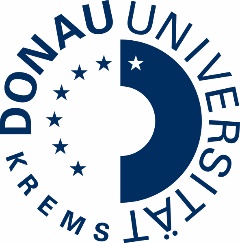 Anhang TeilnahmegebührDie Rechnung über die Teilnahmegebührsoll wie folgt ausgestellt werden (nach Verständigung über die Erfüllung der Zulassungsvoraussetzungen und Ablauf der 14tägigen Rücktrittsfrist):Rechnungsadresse 1Rechnungsadresse 2ACHTUNG: Auch bei Rechnungslegung an andere Personen/Firmen/Institutionen als die/den Studierende/n besteht ausschließlich das Rechtsverhältnis mit dem/der Studierenden. Bei Nichtbezahlung (z.B. Zahlungsverzug, Arbeitgeberwechsel) schuldet die Teilnahmegebühr weiterhin die/der Studierende. 	24.11.2020________________________________________	Datum/Date 	Unterschrift Studierende/r
für die/den Studierende/nim Universitätslehrgangin Höhe von EUR	€ 8.900,-Name Studierende/rStraße, Nr.Postleitzahl, OrtLandTelefon, E-MailFirmenwortlaut ArbeitgeberStraße, Nr.Postleitzahl, OrtLandTelefon, E-MailZahlungsvereinbarungRechnungsadresse 1Rechnungsadresse 2Rechnungsbetrag [EUR]Zahlungsweise